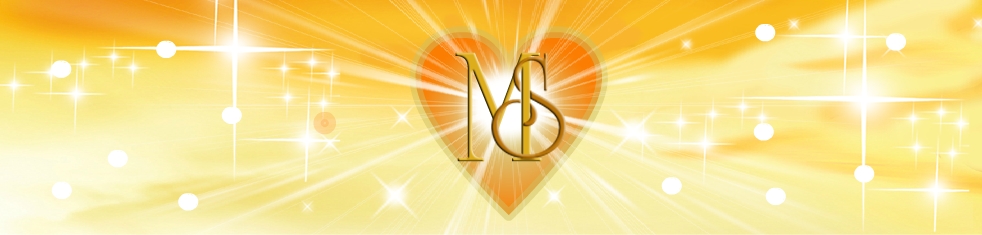 
Pályázati felhívás!
A Mányi Sándor Közlekedésbiztonsági és Közhasznú Alapítvány a nagy érdeklődésre való tekintettel a 2015-ös évben is pályázatot hirdet.
Ezúttal "Ki miben tudós?" címmel - korhatár nélkül - várjuk a tehetségek jelentkezését. Legyen az dal, tánc, vers, rajz stb., bármilyen alkotás, örömmel fogadunk mindent, ami valamilyen tehetségről, különleges képességről árulkodik.
A pályázati munkákat kérjük, hogy kizárólag elektronikus formában juttassátok el hozzánk. 

Beküldés határidő: 2015.03.31

Fődíj: 1 hetes, 4 fős nyaralás félpanzióval Mátraballán
2. és 3. helyezett: 3 napos, 4 fős nyaralás félpanzióval Mátraballán
 Különdíj:  A benevezők nevezési díjából finanszírozzuk
A jelentkezés menete:
A nevezési díj 500 Forint, melyet az alábbi számlaszámra kérjük elutalni:
 OTP 11738015-20000064
A pályázatokat a manyisandoralapitvany@gmail.com email címre várjuk.
 További részletek a weboldalunkon!Üdvözlettel,
Mányi Sándor Alapítvány

weblap: www.manyisandor.net
email: manyisandoralapitvany@gmail.com